                         ESTADO DE SANTA CATARINA    SECRETARIA DE EDUCAÇÃO E DESPORTO DE JABORÁESCOLA MUNICIPAL INFANTIL PREFEITO ALCIDES FERRARIETAPA 2 08/03/2021 À 12/03/2021ALUNO (A) ___________________________________________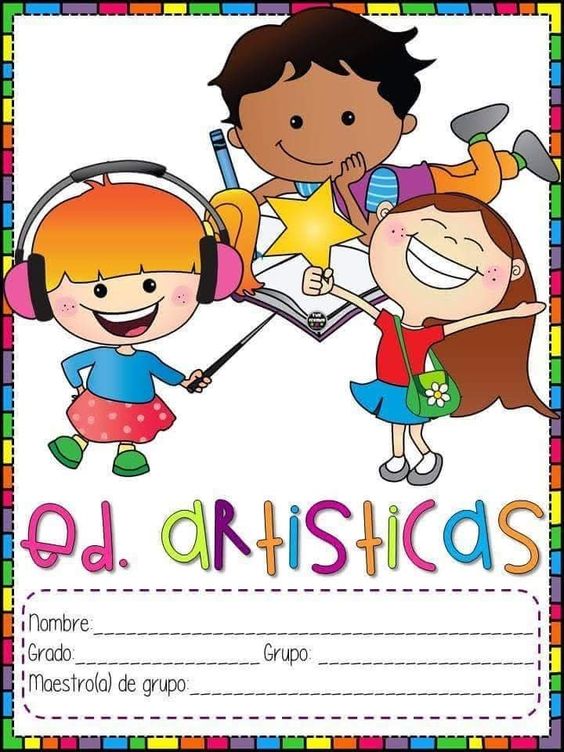      PROFESSORA: SILVIANA A. T. PRETTOATIVIDADE 01 08/03/2021VAMOS INICIAR NOSSAS ATIVIDADES ASSISTINDO A HISTÓRIA” EU SOU ASSIM E VOU TE MOSTRAS”. A HISTÓRIA NOS FALA DE COMO SOMOS, E QUE TODOS SOMOS DIFERENTES, MAS TEMOS SEMELHANÇAS.SEGUE O LINK DA HISTÓRIA QUE TAMBEM SERÁ POSTADO NOS GRUPOS DE WHATSSAPP NO DIA 08/03. https://www.youtube.com/watch?v=Rr06WCVgUKAAPÓS ASSISTIR AO VÍDEO DA HISTÓRIA, FIQUE EM FRENTE A UM ESPELHO PROCURE OBSERVAR A COR DE SEUS OLHOS, DOS CABELHOS, SEU NARIZ, SUA BOCA, SUAS ORELHAS, SEU TAMANHO, SEUS BRAÇO E PERNAS, SEU CORPO TODO, OBSERVE COMO VOCÊ É LINDO (A) E ESPECIAL.  AGORA VAMOS DESENHAR? NO ESPAÇO ABAIXO, FAÇA UM LINDO DESENHO, QUE REPRESENTE COMO VOCÊ É. USE SUA CRIATIVIDADE, VAI FICAR LINDO. ATIVIDADE 02 09/03/2021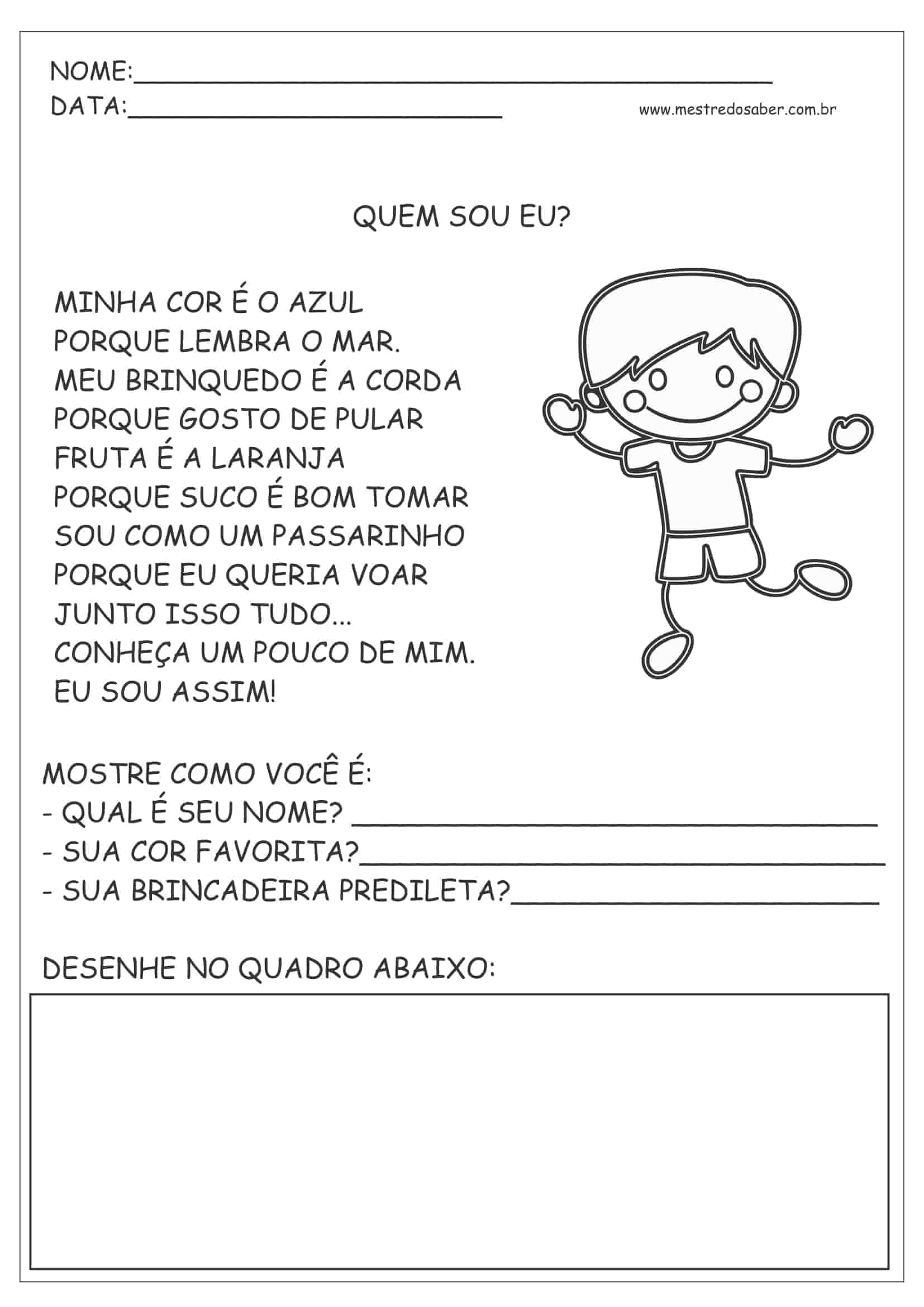 COMO É SEU CORPO? CERTAMENTE VOCÊ DEVE TER PERCEBIDO QUE EXISTEM SEMELHANÇAS E DIFERENÇAS ENTRE AS PESSOAS; COMO NA COR DOS CABELOS, DOS OLHOS, DA PELE, MENINO OU MENINA.ENTÃO AGORA, COM A AJUDA DE UM ADULTO LEITOR, RESPONDA:QUAL É SEU NOME? ________________________________QUAL É SUA ALTURA? ___________________________QUAL É SEU PESO? _____________________________QUAL É A COR DE SEUS CABELOS? ____________________QUAL É A COR DOS SEUS OLHOS? _____________________QUAL A COR DE SUA PELE?____________________________RECORTE LETRAS DE JORNAIS E REVISTAS QUE VOCÊ TEM EM SUA CASA E MONTE SEU NOME NO ESPAÇO A BAIXO. LEMBRE DE CONTAR E REGISTRAR QUANTAS LETRAS VOCÊ COLOU.ATIVIDADE 03 10/03/2021OBSERVE OS DESENHOS ABAIXO! QUANTOS TEM EM NOSSO CORPO? COM LÁPIS DE COR, PINTE OS QUADRADRINHOS PARA REPRESENTAR A QUANTIDADE.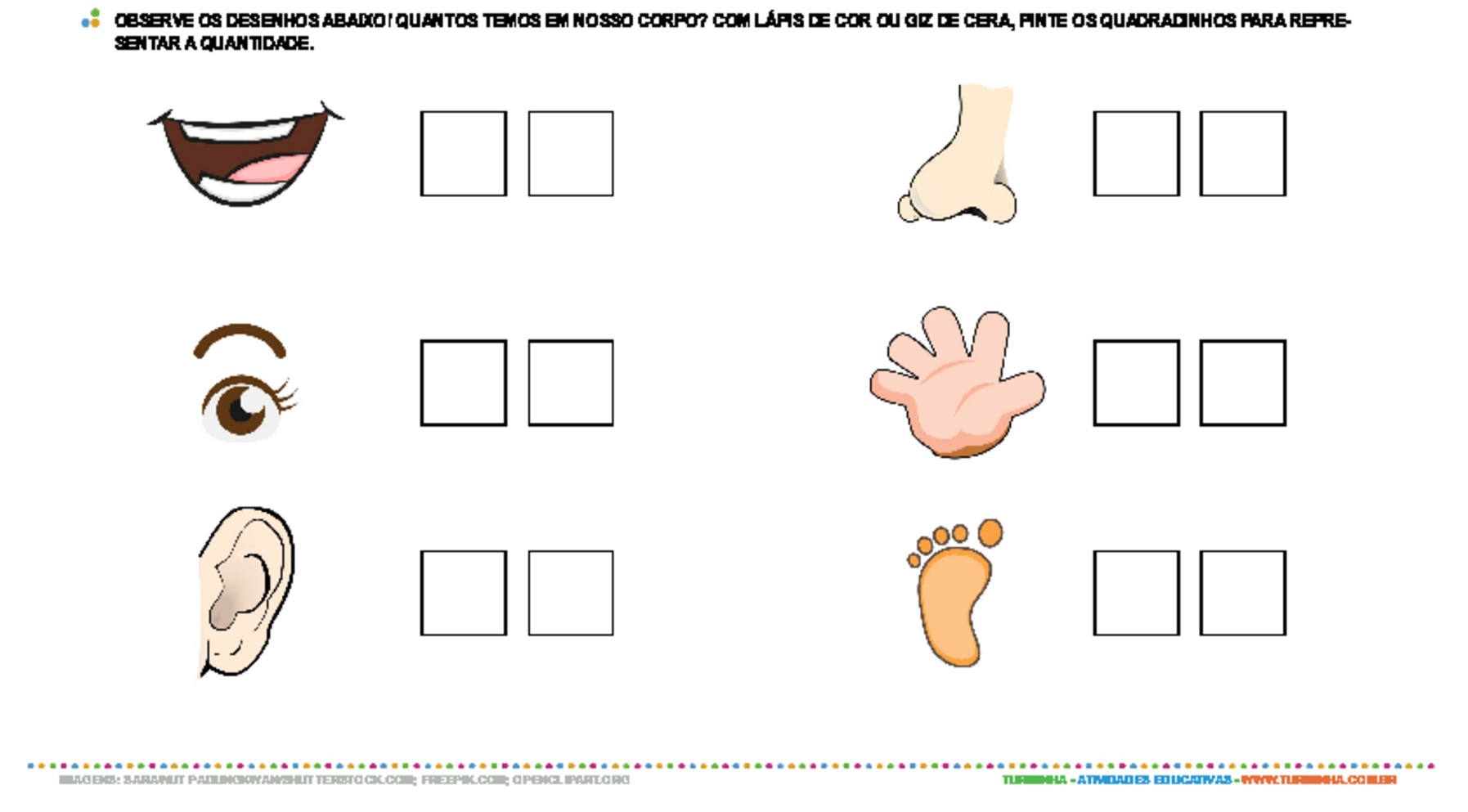 ATIVIDADE 04 11/03/2021PINTE OS DESENHOS, CUBRA O PONTILHADO E REPRESENTE NOS QUADRADINHOS A QUANTIDADE COM NÚMEROS.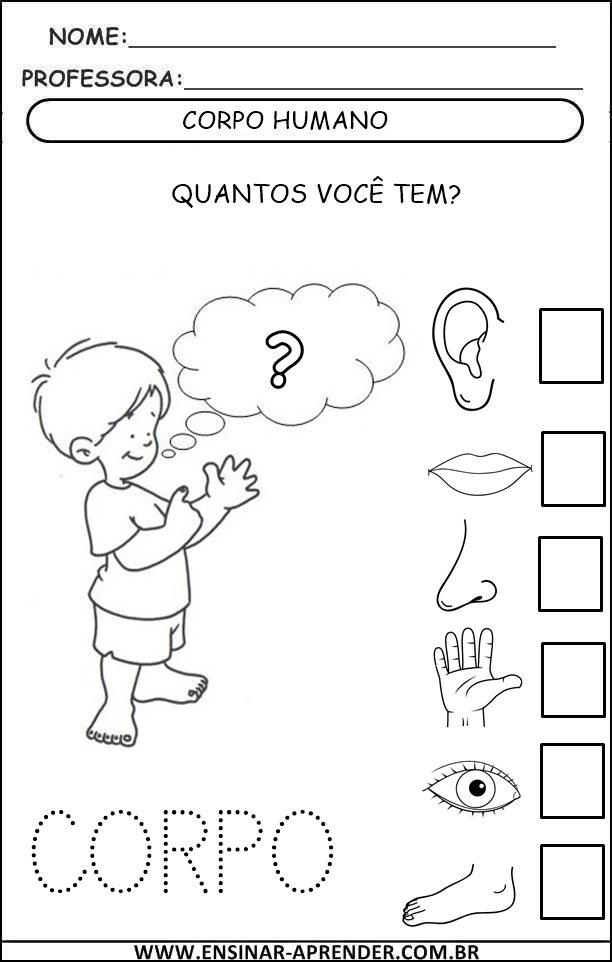 ATIVIDADE 05 12/03/2021PARA REFORÇAR NOSSO ENTENDIMENTO SOBRE AS PARTES DO NOSSO CORPO, VOU POSTAR UM VÍDEO PARA VOCÊS ASSISTIREM.SEGUE O LINK DE ACESSO, MAS POSTAREI NO GRUPO DE WHATSSAPP TAMBÉM. https://www.youtube.com/watch?v=_NSkoWouWMECOM AJUDA DE UM ADULTO, LIGUE O NOME AS PARTES DO CORPO CORRESPONDENTE, PODE PINTAR O DESENHO EM SEGUIDA.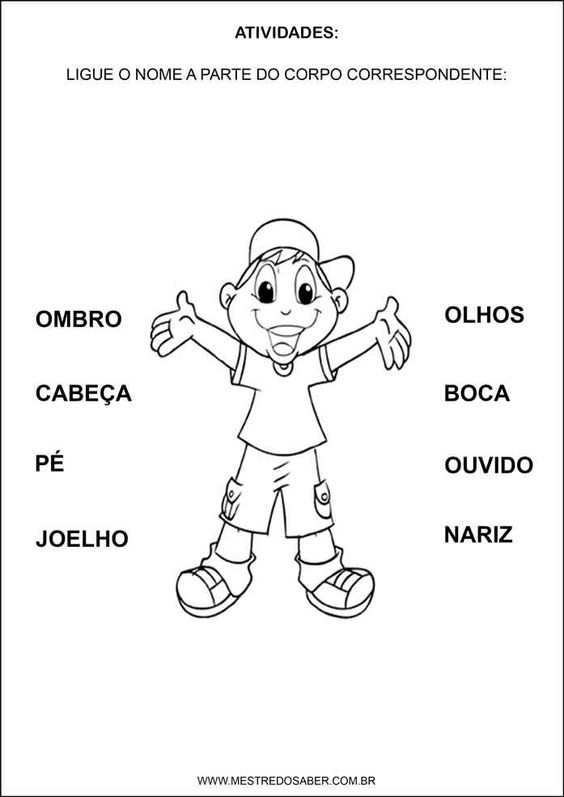 PARA TREINAR A COORDENAÇÃO, CUPRA OS PONTILHADOS ABAIXO:               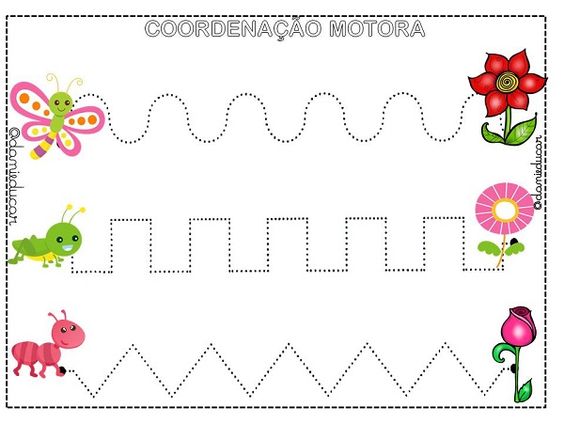                          ESTADO DE SANTA CATARINA    SECRETARIA DE EDUCAÇÃO E DESPORTO DE JABORÁESCOLA MUNICIPAL INFANTIL PREFEITO ALCIDES FERRARIETAPA 2 15/03/2021 À 19/03/2021ALUNO (A) ___________________________________________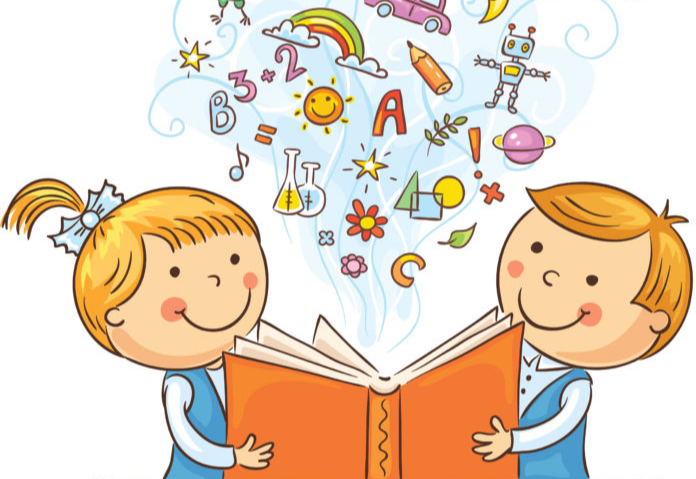      PROFESSORA: SILVIANA A. T. PRETTOATIVIDADE 06 15/03/2021BRINCADEIRA BOA É AQUELA QUE JÁ COMEÇA ANIMADA NOS “PREPARATIVOS” DA BRINCADEIRA. TODA CRIANÇA ADORA BRINCAR DE MASSA DE MODELAR, IMAGINA SE ELAS MESMAS FIZEREM A MASSINHA? TENHO CERTEZA DE QUE A BRINCADEIRA FICARÁ AINDA MAIS DIVERTIDA.PROCUREI ALGUMAS RECEITAS DE MASSINHA E VOU DIVIDIR COM VOCÊS AQUELA QUE ACHEI MAIS LEGAL E QUE EXPERIMENTEI E DEU SUPER CERTO. UM DETALHE, TODOS OS INGREDIENTES SÃO COMESTÍVEIS, ENTÃO SE A CRIANÇA LEVAR A MASSINHA ATÉ A BOCA, NÃO TEM PROBLEMA. VAMOS A RECEITA:MASSINHA DE MODELAR CASEIRA • 2 COPOS DE FARINHA DE TRIGO • 1/2 (MEIO) COPO DE SAL • 1 COPO DE ÁGUA • 1 COLHER DE SOPA DE ÓLEO • CORANTE COMESTÍVEL (ANILINA) PARA COLORIR, TINTA GUACHE ou SUCO EM PÓ.COMO FAZER: MISTURE OS INGREDIENTES SECOS PRIMEIRO, DEPOIS VÁ ACRESCENTANDO A ÁGUA AOS POUCOS, MEXENDO SEMPRE. POR ÚLTIMO ACRESCENTE O ÓLEO, SE NECESSÁRIO, COLOQUE MAIS FARINHA ATÉ CHEGAR AO PONTO DE DESGRUDAR DAS MÃOS. DIVIDA A MASSA E COLOQUE O CORANTE NAS CORES DESEJADAS. PARA MAIOR DURAÇÃO, COLOQUE-AS EM SAQUINHOS PLÁSTICOS OU PLÁSTICO FILME. AGORA COM A MASSINHA PRONTA, VAMOS BRINCAR DE MODELAR SEU CORPO, SEU NOME, OS NÚMEROS... USE SUA CRIATIVIDADES E SE DIVERTA. PODE MANDAR FOTOS PARA A PROFESSORA VER SUAS PRODUÇÕES.ATIVIDADE 07 16/03/2021 VAMOS APREDER COMO FAZER OS NÚMEROS ASSISTINDO AOS VÍDEOS A SEGUIR.TAMBÉM POSTAREI NOS GRUPOS DE WHATSSAPP.SEGUE OS LINKS: https://www.youtube.com/watch?v=5TAyN7wGdfs.https://www.youtube.com/watch?v=O6uhssemxeg VAMOS TREINAR E APRENDER A FAZER OS NÚMEROS, CONTANDO E COBRINDO OS PONTILHADOS.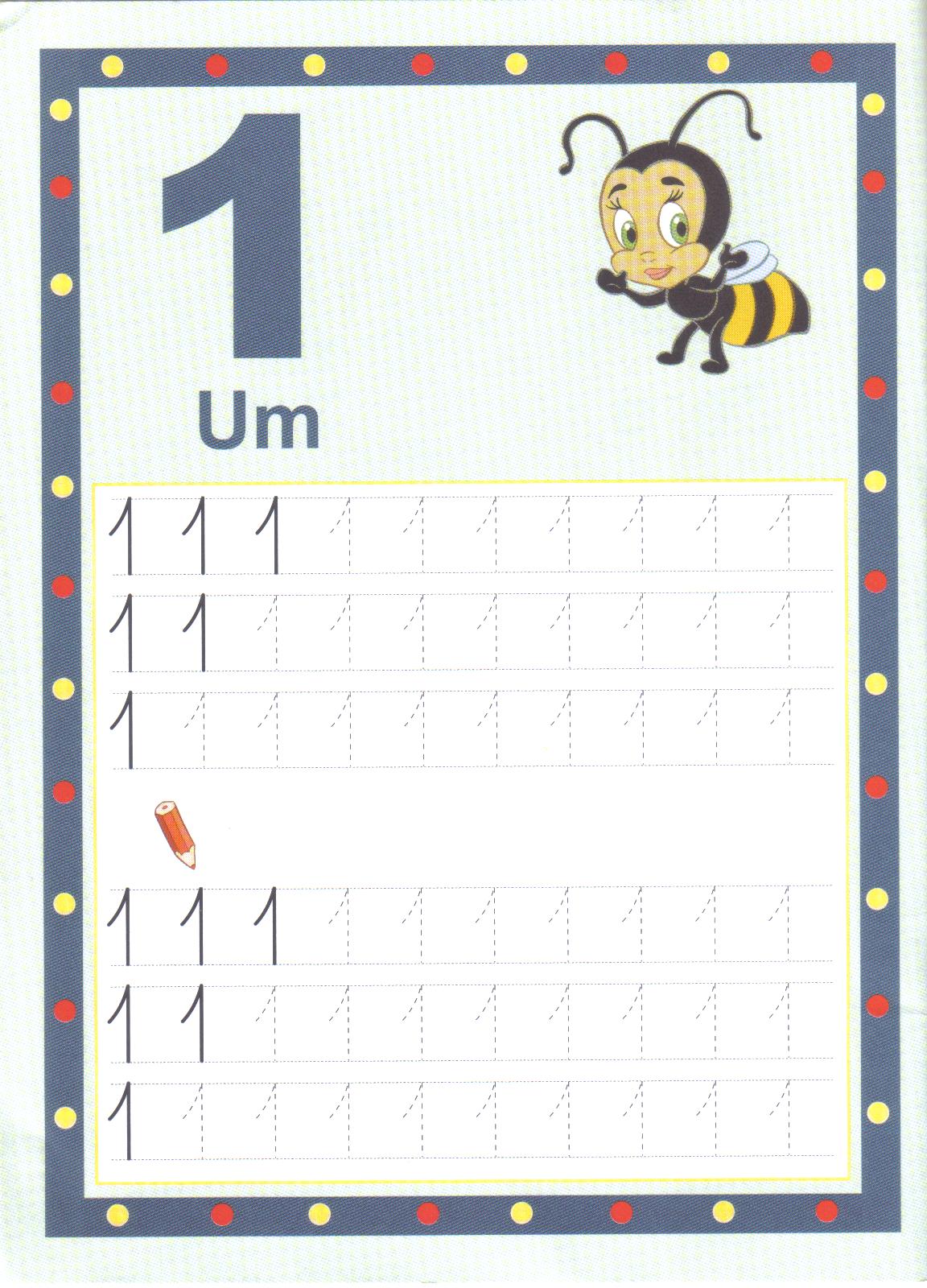 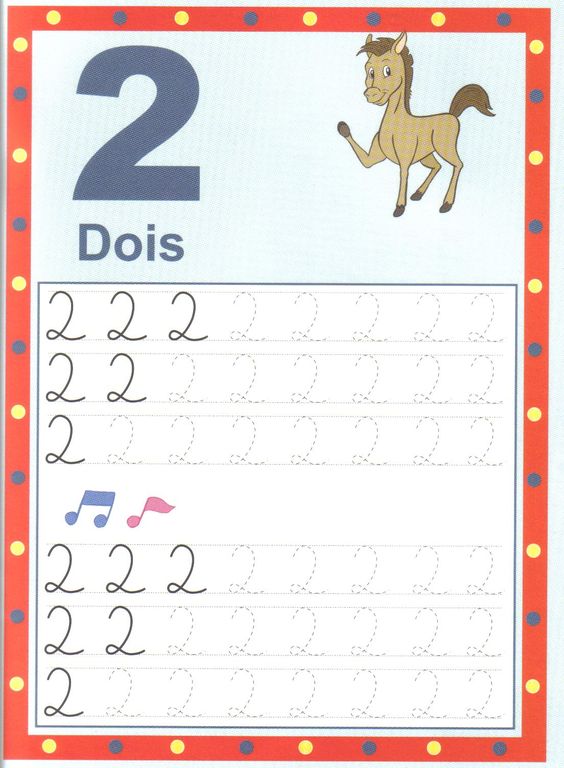 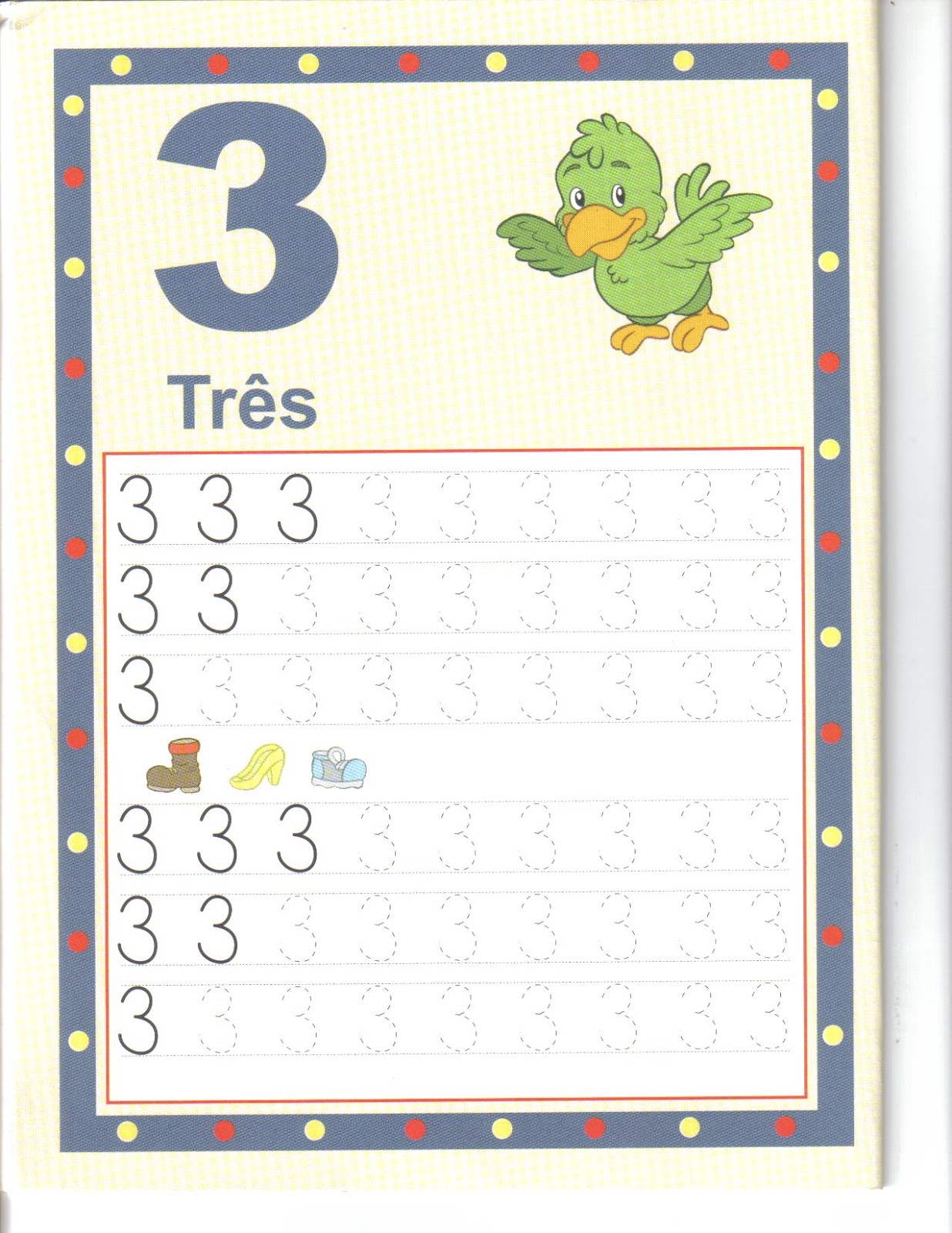 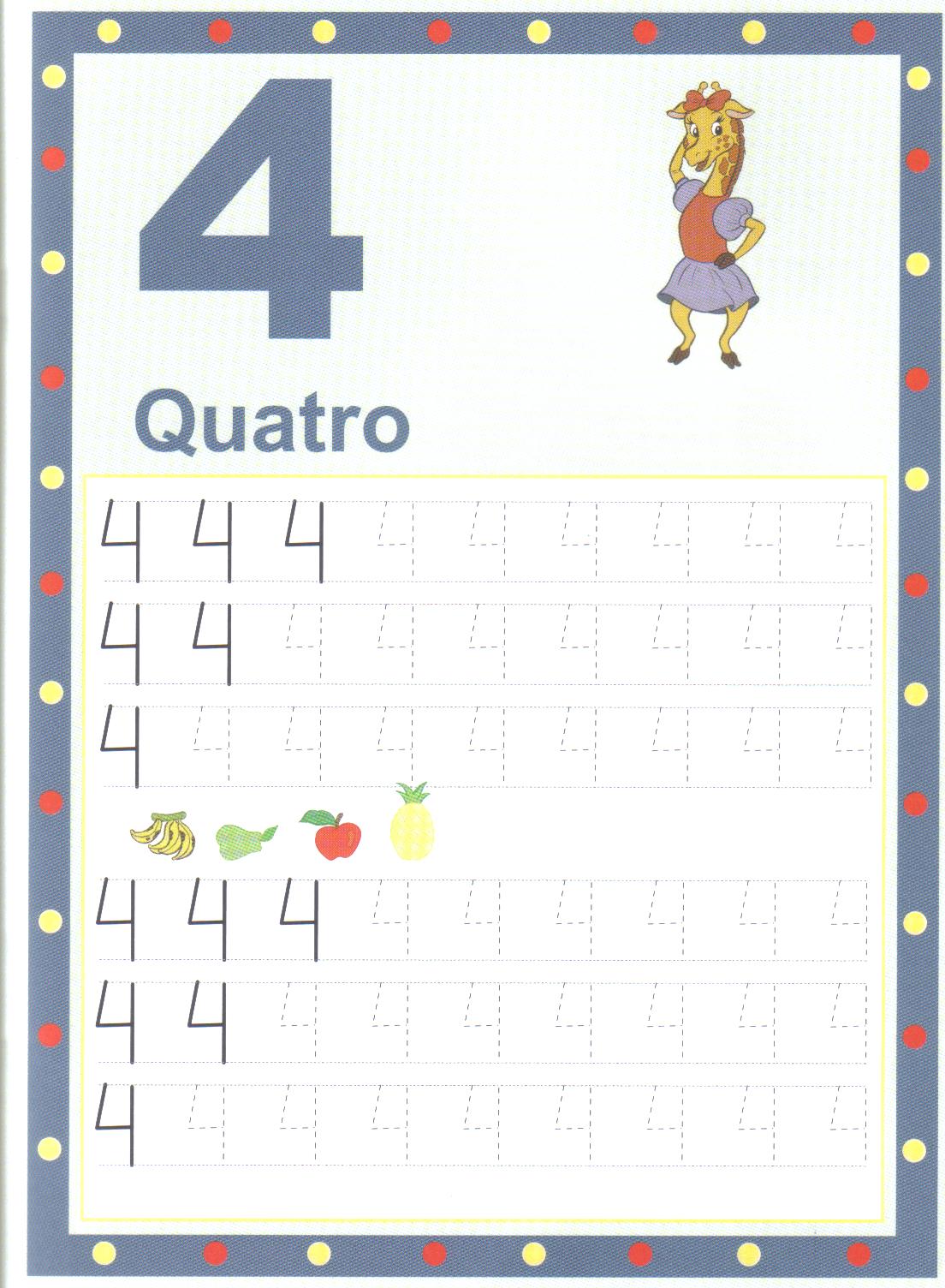 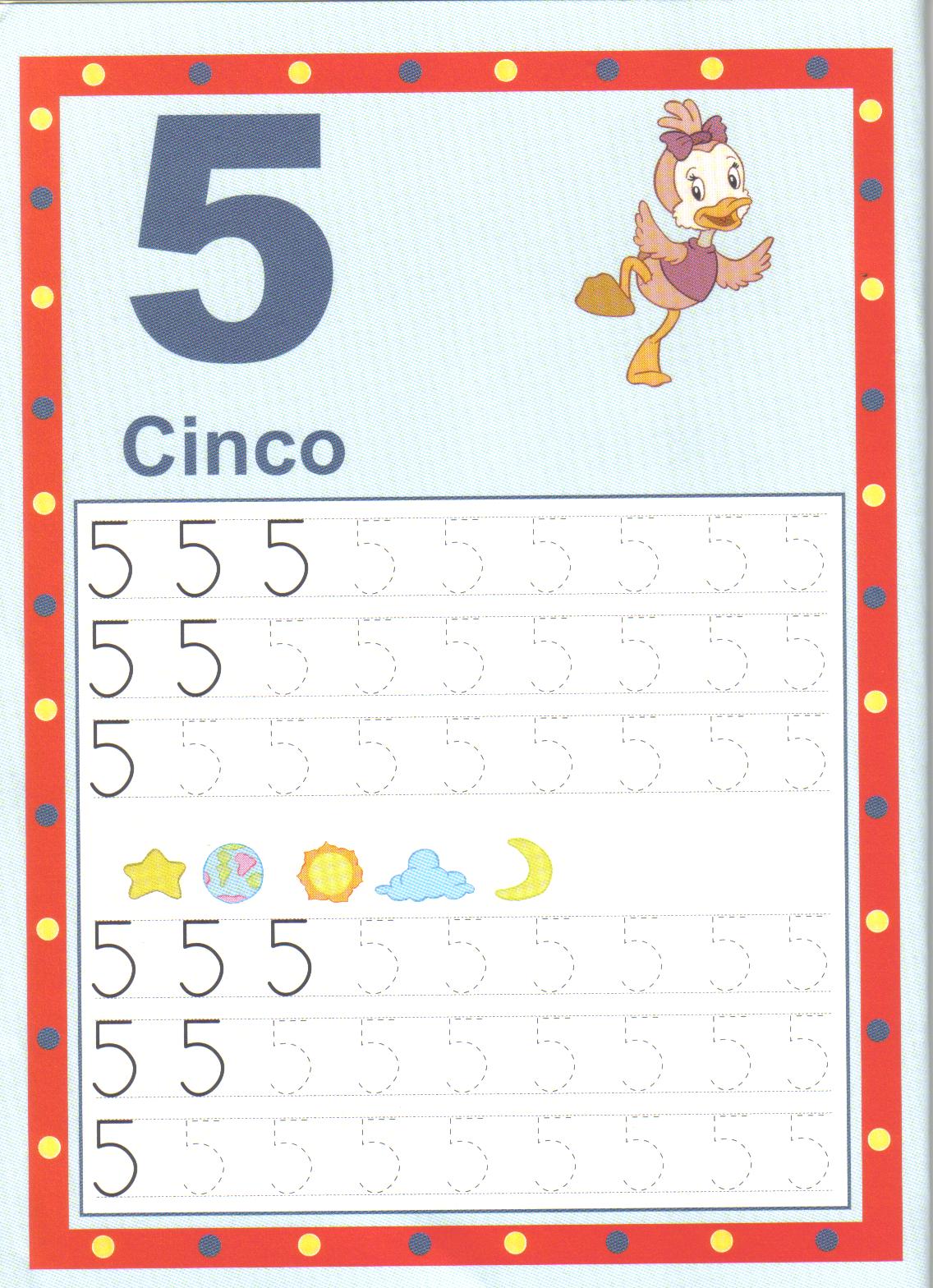 DESENHE BOLINHAS DENTRO DOS SAQUINHOS DE ACORDO COM A QUANTIDADE INDICADA PELO NUMERAL NO QUADRAINHO AO LADO.  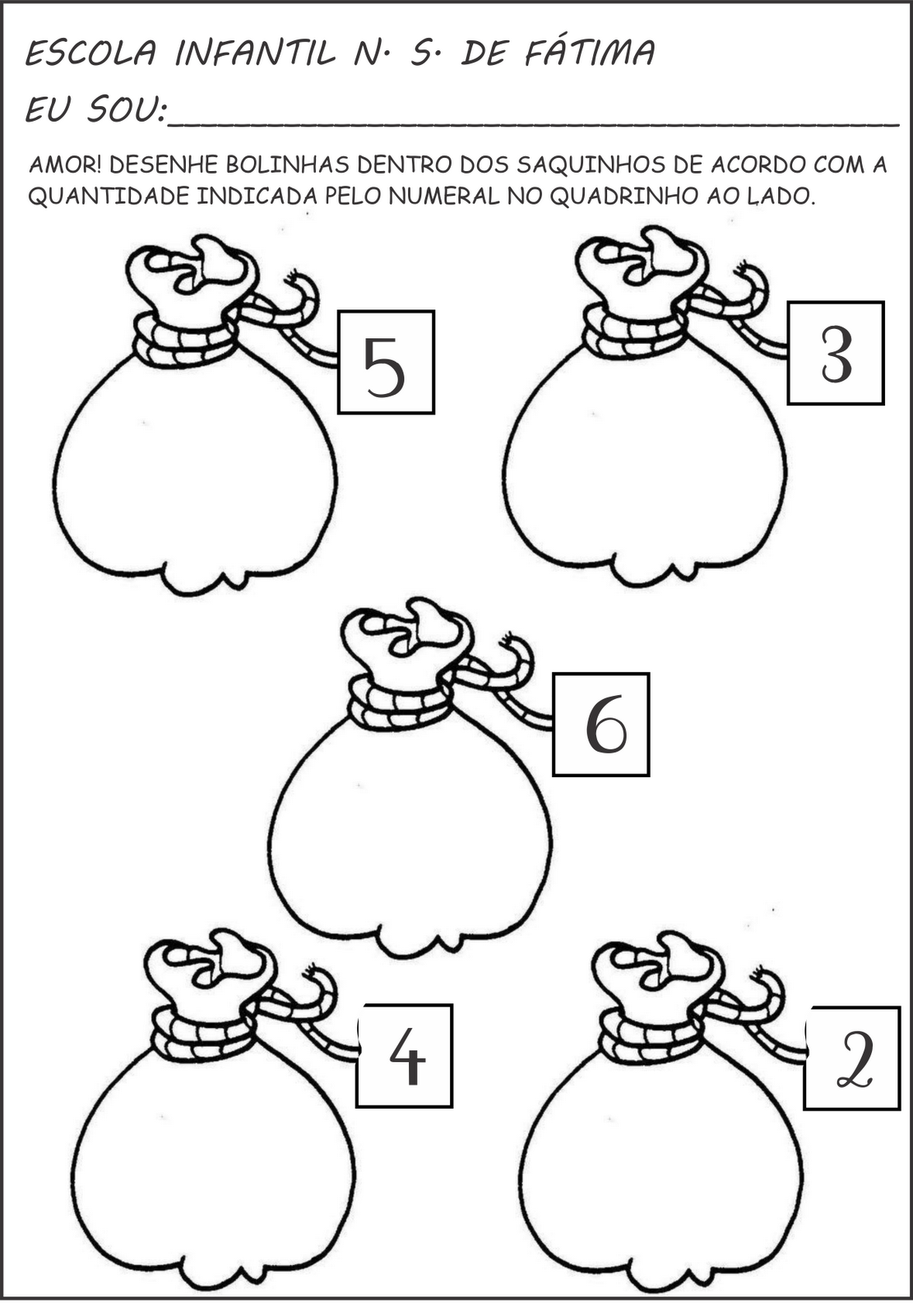 ATIVIDADE 08 17/03/2021É IMPORTANTE SE CUIDAR, PARA SAUDÁVEL NOSSO CORPO FICAR.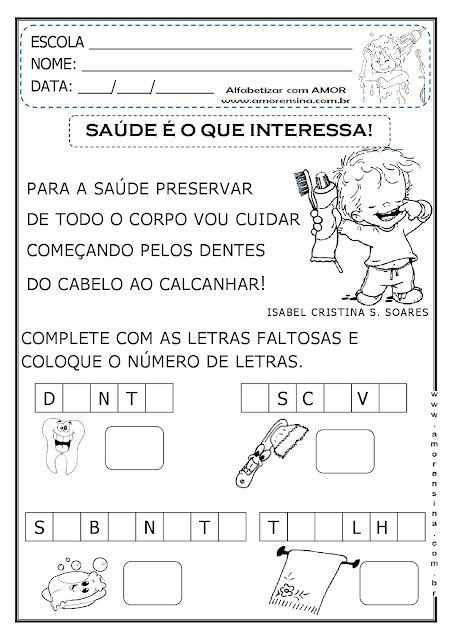 LIGUE O OBJETO DE HIGIENE A SUA AÇÃO CORRESPONDENTE: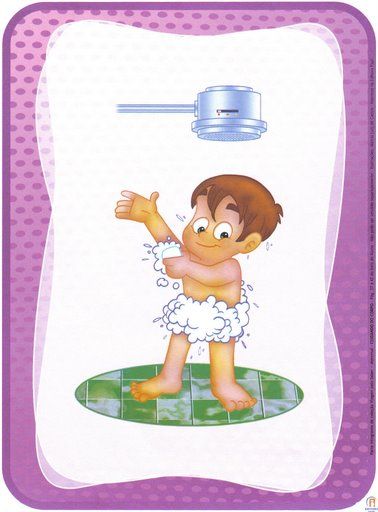 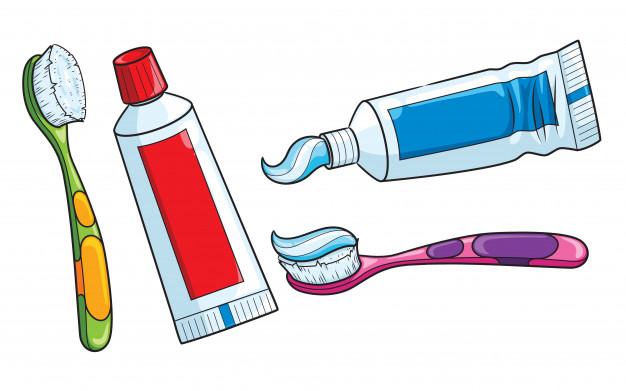 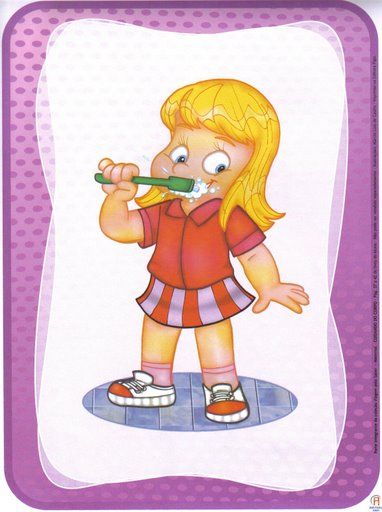 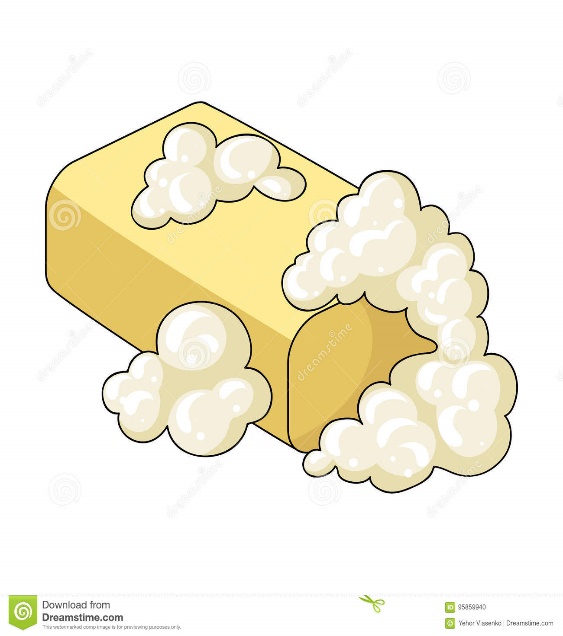 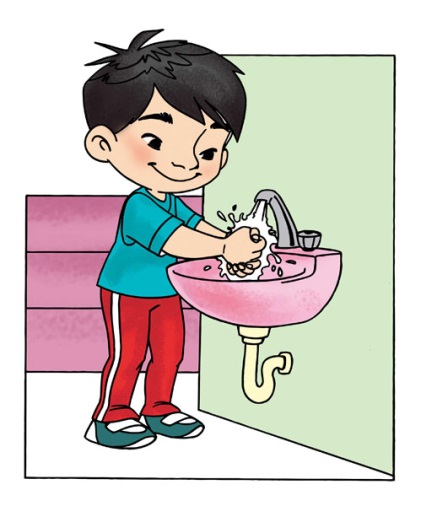 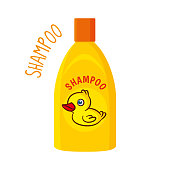 ATIVIDADE 09 18/03/2021   VAMOS APRENDER A LETRA I.PINTE A LETRA, OS DESENHOS E CUBRA O PONTILHADO.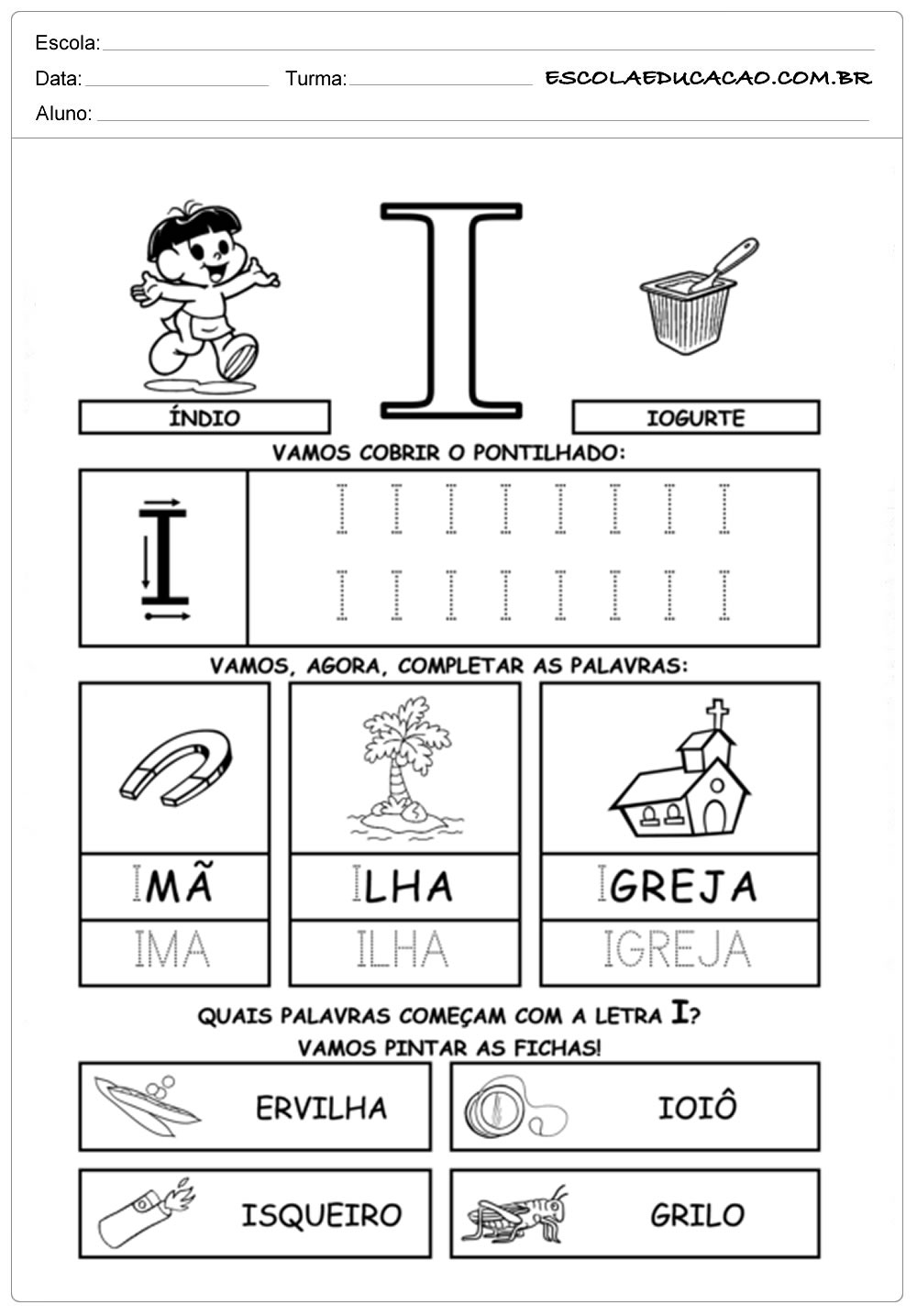 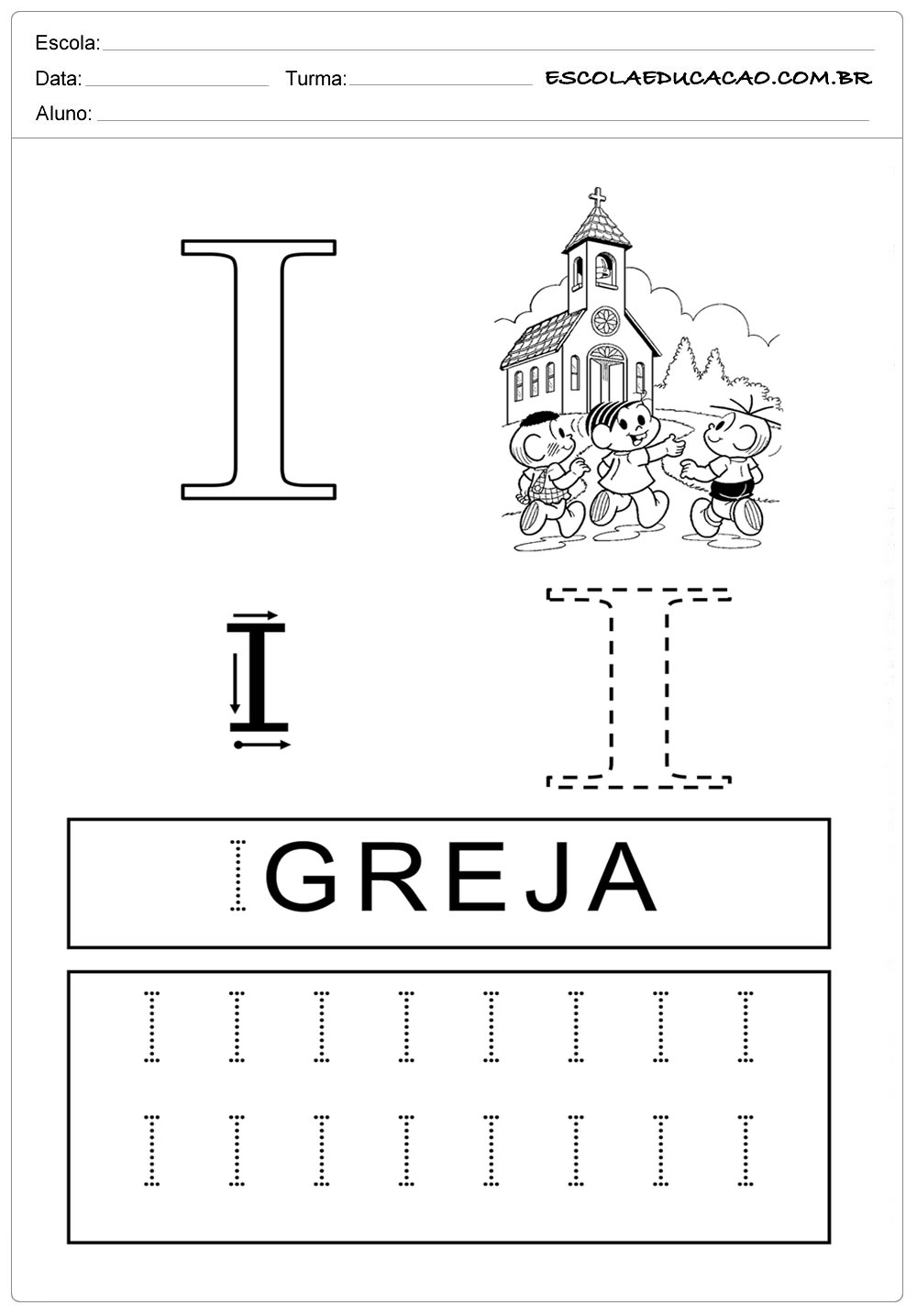 VAMOS COLAR ALGODÃO NA LETRA ABAIXO E PRATICAR FAZENDO A LETRA AO LADO.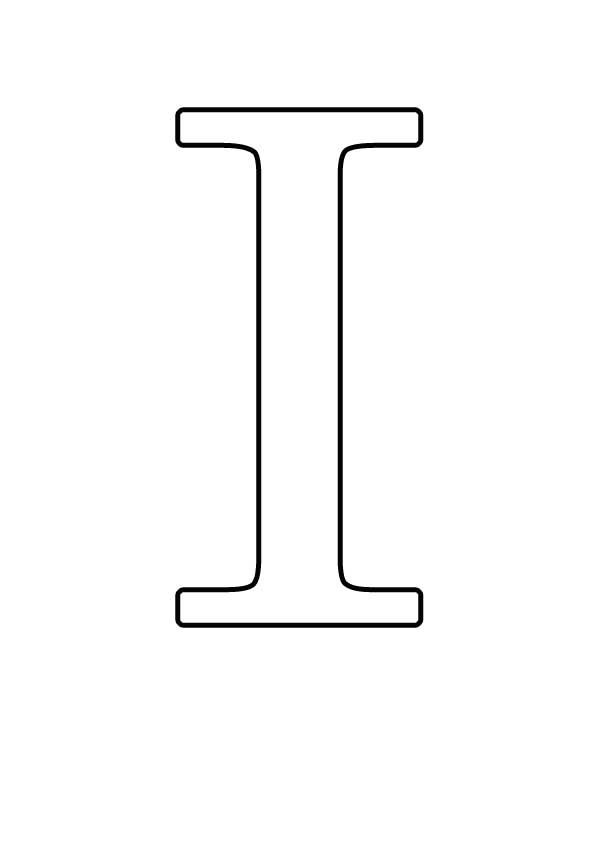 ATIVIDADE 10 19/03/2021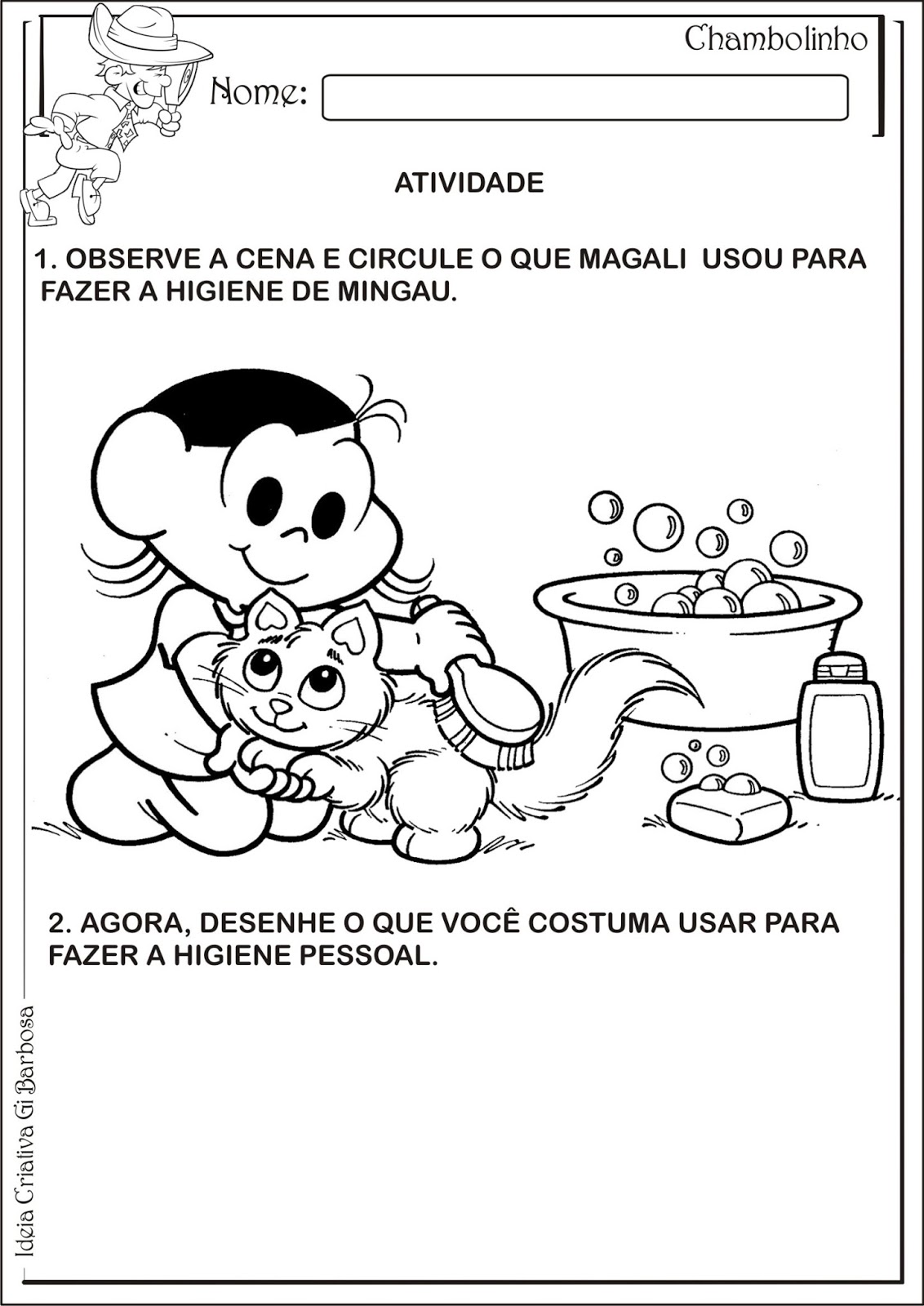 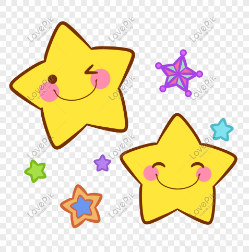 BOM TRABALHO A TODOS.                                                                                                    